EWIDENCJA FOTOGRAFIISierpień 2016- grudzień 2016 Nowica (gmina Uście Gorlickie, powiat gorlicki)Zasada kodowania zdjęć:PM – zdjęcia na których jest Piotr Michniak;MM – zdjęcia na których jest Małgorzata Michniak;DM – zdjęcia na których jest Dymitr Michniak;SM – zdjęcia na których jest  Stefan Michniak;FG – zdjęcia na których jest  Franciszek Grybel;ŚR – zdjęcia dotyczące środowiska kulturowo-społeczno-przyrodniczego żyjących łyżkarzy;ARCH – zdjęcia archiwalne dotyczące nieżyjących łyżkarzy;N – zdjęcia na których znajdują się narzędzia do ręcznego wyrobu łyżek;W – zdjęcia na których znajdują się elementy współczesnego warsztatu łyżkarskiego;Przykłady: Jeżeli na zdjęciach znajduje się np. Piotr Michniak pracujący riżcem kod wygląda następująco:PM_N_[kolejny numer porządkowy zdjęcia, od 01];Jeżeli na zdjęciu znajduje się  nieżyjący łyżkarz (bez narzędzi);ARCH_ [kolejny numer porządkowy zdjęcia, od 01];Jeżeli na zdjęciu znajduje się nieżyjący łyżkarz (przy wyrobie łyżki) i  narzędzie ARCH_N_[kolejny numer porządkowy zdjęcia, od 01].-----------------------------------------------------------------------------------------------------------------------------------------------------------------------------Zrealizowano w ramach stypendium Ministra Kultury i Dziedzictwa Narodowego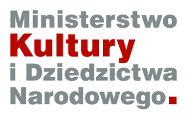 L.PNazwa zdjęcia według zapisu kodowegoPełna nazwa zdjęciaMiejscowość, w której wykonano zdjęcieData wykonania zdjęciaImię i nazwisko autora zdjęciaUwagi SM_N_01Stefan Michniak robi łyżkę na dziadzie za pomocą ośnikaNowica12.11.2016Regina PazdurZgoda na upublicznianie wizerunkuSM_N_02Stefan Michniak robi łyżkę na dziadzie za pomocą ośnikaNowica12.11.2016Regina PazdurZgoda na upublicznianie wizerunkuSM_N_03Stefan Michniak robi łyżkę na dziadzie za pomocą ośnikaNowica12.11.2016Regina PazdurZgoda na upublicznianie wizerunkuSM_N_04Stefan Michniak robi łyżkę na dziadzie za pomocą ośnikaNowica12.11.2016Regina PazdurZgoda na upublicznianie wizerunkuSM_N_05Stefan Michniak robi łyżkę na dziadzie za pomocą ośnikaNowica12.11.2016Regina PazdurZgoda na upublicznianie wizerunkuSM_N_06Stefan Michniak robi łyżkę na dziadzie za pomocą ośnikaNowica12.11.2016Regina PazdurZgoda na upublicznianie wizerunkuSM_N_07Stefan Michniak robi łyżkę na dziadzie za pomocą ośnikaNowica12.11.2016Regina PazdurZgoda na upublicznianie wizerunkuSM_N_08Stefan Michniak robi łyżkę na dziadzie za pomocą ośnikaNowica12.11.2016Regina PazdurZgoda na upublicznianie wizerunkuSM_N_09Stefan Michniak robi łyżkę za pomocą riżcaNowica12.11.2016Regina PazdurZgoda na upublicznianie wizerunkuSM_N_10Stefan Michniak robi łyżkę za pomocą riżcaNowica12.11.2016Regina PazdurZgoda na upublicznianie wizerunkuL.pNazwa zdjęcia według zapisu kodowegoPełna nazwa zdjęciaMiejscowość, w której wykonano zdjęcieData wykonania zdjęciaImię i nazwisko autora zdjęciaUwagi PM_N_01Piotr Michniak obrabia łyżkę siekierą. Wysowa Zdrój01.10.2016Regina PazdurZgoda na upublicznianie wizerunku. Święto Rydza 2016. Pokaz toczenia łyżek.PM_N_02Piotr Michniak obrabia łyżkę riżcemWysowa Zdrój01.10.2016Regina PazdurZgoda na upublicznianie wizerunku. Święto Rydza 2016. Pokaz toczenia łyżek.PM_N_03Piotr Michniak obrabia łyżkę riżcemWysowa Zdrój01.10.2016Regina PazdurZgoda na upublicznianie wizerunku. Święto Rydza 2016. Pokaz toczenia łyżek.PM_N_04Piotr Michniak obrabia łyżkę riżcemWysowa Zdrój01.10.2016Regina PazdurZgoda na upublicznianie wizerunku. Święto Rydza 2016. Pokaz toczenia łyżek.PM_N_05Piotr Michniak obrabia łyżkę siekierą.Wysowa Zdrój01.10.2016Regina PazdurZgoda na upublicznianie wizerunku. Święto Rydza 2016. Pokaz toczenia łyżek.PM_N_06Piotr Michniak obrabia łyżkę siekierą.Wysowa Zdrój01.10.2016Regina PazdurZgoda na upublicznianie wizerunku. Święto Rydza 2016. Pokaz toczenia łyżek.PM_N_07Piotr Michniak obrabia łyżkę nożemWysowa Zdrój01.10.2016Regina PazdurZgoda na upublicznianie wizerunku. Święto Rydza 2016. Pokaz toczenia łyżek.PM_N_08Piotr Michniak obrabia łyżkę siekierą.Wysowa Zdrój01.10.2016Regina PazdurZgoda na upublicznianie wizerunku. Święto Rydza 2016. Pokaz toczenia łyżek.PM_N_09Piotr Michniak robi łyżkę na tokarce ręcznejWysowa Zdrój01.10.2016Regina PazdurZgoda na upublicznianie wizerunku. Święto Rydza 2016. Pokaz toczenia łyżek.PM_N_10Piotr Michniak robi łyżkę na tokarce ręcznejWysowa Zdrój01.10.2016Regina PazdurZgoda na upublicznianie wizerunku. Święto Rydza 2016. Pokaz toczenia łyżek.PM_N_11Piotr Michniak robi łyżkę na tokarce ręcznejWysowa Zdrój01.10.2016Regina PazdurZgoda na upublicznianie wizerunku. Święto Rydza 2016. Pokaz toczenia łyżek.L.pNazwa zdjęcia według zapisu kodowegoPełna nazwa zdjęciaMiejscowość, w której wykonano zdjęcieData wykonania zdjęciaImię i nazwisko autora zdjęciaUwagi PM_N_12Piotr Michniak robi łyżkę na tokarce ręcznejWysowa Zdrój01.10.2016Regina PazdurZgoda na upublicznianie wizerunku. Święto Rydza 2016. Pokaz toczenia łyżek.PM_N_13Piotr Michniak robi łyżkę na tokarce ręcznejWysowa Zdrój01.10.2016Regina PazdurZgoda na upublicznianie wizerunku. Święto Rydza 2016. Pokaz toczenia łyżek.PM_N_14Piotr Michniak robi łyżkę na tokarce ręcznejWysowa Zdrój01.10.2016Regina PazdurZgoda na upublicznianie wizerunku. Święto Rydza 2016. Pokaz toczenia łyżek.PM_N_15Piotr Michniak robi łyżkę na tokarce ręcznejWysowa Zdrój01.10.2016Regina PazdurZgoda na upublicznianie wizerunku. Święto Rydza 2016. Pokaz toczenia łyżek.PM_N_16Piotr Michniak robi łyżkę na tokarce ręcznejWysowa Zdrój01.10.2016Regina PazdurZgoda na upublicznianie wizerunku. Święto Rydza 2016. Pokaz toczenia łyżek.PM_N_17Piotr Michniak na tokarce ręcznejNowica17.08.2016Regina PazdurZgoda na upublicznianie wizerunku. Zdjęcie wykonane przed warsztatem. N_01Dłuto i ciosło Piotra MichniakaNowica26.08.2016Regina PazdurN_02Ciosło Piotra MichniakaNowica26.08.2016Regina PazdurN_03Ciosło Piotra MichniakaNowica26.08.2016Regina PazdurN_04Ciosło Piotra MichniakaNowica26.08.2016Regina PazdurN_05Dłutko Piotra MichniakaNowica26.08.2016Regina PazdurN_06Dłutko Piotra MichniakaNowica26.08.2016Regina PazdurN_07Dłutko Piotra MichniakaNowica26.08.2016Regina PazdurL.pNazwa zdjęcia według zapisu kodowegoPełna nazwa zdjęciaMiejscowość, w której wykonano zdjęcieData wykonania zdjęciaImię i nazwisko autora zdjęciaUwagi N_08Łyżka w tokarce ręcznej Piotra MichniakaNowica26.08.2016Regina PazdurN_09Łyżka w tokarce ręcznej Piotra MichniakaNowica26.08.2016Regina PazdurN_10Nóż Piotra Michniaka używany przy produkcji łyżekNowica26.08.2016Regina PazdurN_11Nóż Piotra Michniaka używany przy produkcji łyżekNowica26.08.2016Regina PazdurN_12Nóż Piotra Michniaka używany przy produkcji łyżekNowica26.08.2016Regina PazdurN_13Riżec Piotra MichniakaNowica26.08.2016Regina PazdurN_14Riżec Piotra MichniakaNowica26.08.2016Regina PazdurN_15Riżec Piotra MichniakaNowica26.08.2016Regina PazdurN_16Riżec Piotra MichniakaNowica26.08.2016Regina PazdurN_17Riżec Piotra MichniakaNowica26.08.2016Regina PazdurN_18Siekiera i kobycia Piotra MichniakaNowica26.08.2016Regina PazdurN_19Siekiera i kobycia Piotra MichniakaNowica26.08.2016Regina PazdurN_20Tokarka ręczna Piotra MichniakaNowica26.08.2016Regina PazdurL.pNazwa zdjęcia według zapisu kodowegoPełna nazwa zdjęciaMiejscowość, w której wykonano zdjęcieData wykonania zdjęciaImię i nazwisko autora zdjęciaUwagi N_21Tokarka ręczna Piotra MichniakaNowica26.08.2016Regina PazdurN_22Dziad (kobylica) Jana Michniaka (1924-1998)Nowica12.11.2016Regina PazdurN_23Dziad (kobylica) Jana Michniaka (1924-1998)Nowica12.11.2016Regina PazdurZdjęcie wykonane w warsztacie Stefana MichniakaN_24Dziad (kobylica) Jana Michniaka (1924-1998)Nowica12.11.2016Regina PazdurZdjęcie wykonane w warsztacie Stefana MichniakaN_25Ośnik Jana Michniaka (1924-1998)Nowica12.11.2016Regina PazdurZdjęcie wykonane w warsztacie Stefana MichniakaN_26Ośnik Jana Michniaka (1924-1998)Nowica12.11.2016Regina PazdurZdjęcie wykonane w warsztacie Stefana MichniakaN_27Riżce Jana Michniaka (1924-1998)Nowica12.11.2016Regina PazdurZdjęcie wykonane w warsztacie Stefana MichniakaN_28Riżce Jana Michniaka (1924-1998)Nowica12.11.2016Regina PazdurZdjęcie wykonane w warsztacie Stefana MichniakaN_29Riżce Jana Michniaka (1924-1998)Nowica12.11.2016Regina PazdurZdjęcie wykonane w warsztacie Stefana MichniakaN_30Riżce Jana Michniaka (1924-1998)Nowica12.11.2016Regina PazdurZdjęcie wykonane w warsztacie Stefana MichniakaN_31Riżce Jana Michniaka (1924-1998)Nowica12.11.2016Regina PazdurZdjęcie wykonane w warsztacie Stefana MichniakaL.pNazwa zdjęcia według zapisu kodowegoPełna nazwa zdjęciaMiejscowość, w której wykonano zdjęcieData wykonania zdjęciaImię i nazwisko autora zdjęciaUwagi N_32Riżce Jana Michniaka (1924-1998)Nowica12.11.2016Regina PazdurZdjęcie wykonane w warsztacie Stefana MichniakaN_33Riżce Jana Michniaka (1924-1998)Nowica12.11.2016Regina PazdurZdjęcie wykonane w warsztacie Stefana MichniakaN_34Riżce Jana Michniaka (1924-1998)Nowica12.11.2016Regina PazdurZdjęcie wykonane w warsztacie Stefana MichniakaN_35Riżce Jana Michniaka (1924-1998)Nowica12.11.2016Regina PazdurZdjęcie wykonane w warsztacie Stefana MichniakaN_36Riżce Jana Michniaka (1924-1998)Nowica12.11.2016Regina PazdurZdjęcie wykonane w warsztacie Stefana MichniakaN_37Riżce Jana Michniaka (1924-1998)Nowica12.11.2016Regina PazdurZdjęcie wykonane w warsztacie Stefana MichniakaN_38Riżce Jana Michniaka (1924-1998)Nowica12.11.2016Regina PazdurZdjęcie wykonane w warsztacie Stefana MichniakaN_39Riżce Jana Michniaka (1924-1998)Nowica12.11.2016Regina PazdurZdjęcie wykonane w warsztacie Stefana MichniakaN_40Riżce Jana Michniaka (1924-1998)Nowica12.11.2016Regina PazdurZdjęcie wykonane w warsztacie Stefana MichniakaN_41Riżce Jana Michniaka (1924-1998) Nowica12.11.2016Regina PazdurZdjęcie wykonane w warsztacie Stefana MichniakaL.pNazwa zdjęcia według zapisu kodowegoPełna nazwa zdjęciaMiejscowość, w której wykonano zdjęcieData wykonania zdjęciaImię i nazwisko autora zdjęciaUwagi ARCH_N_01Stefan Romanyk  (1942-2013) ociosuje siekierą łyżkęNowica13.08.2005Piotr HetichZgoda na upublicznienie. Fotografie przekazane przez autora.ARCH_N_02Stefan Romanyk  (1942-2013) ociosuje siekierą łyżkęNowica13.08.2005Piotr HetichZgoda na upublicznienie. Fotografie przekazane przez autora. ARCH_N_03Tokarka ręczna Stefana Romanyka (1942-2013)Nowica13.08.2005Piotr HetichZgoda na upublicznienie. Fotografie przekazane przez autora. ARCH_N_04Stefan Romanyk  (1942-2013) przy toczeniu łyżki na tokarce ręcznejNowica13.08.2005Piotr HetichZgoda na upublicznienie. Fotografie przekazane przez autora. ARCH_N_05Stefan Romanyk (1942-2013)  przy toczeniu łyżki na tokarce ręcznejNowica13.08.2005Piotr HetichZgoda na upublicznienie. Fotografie przekazane przez autora. ARCH_N_06Stefan Romanyk  (1942-2013) przy toczeniu łyżki na tokarce ręcznejNowica13.08.2005Piotr HetichZgoda na upublicznienie. Fotografie przekazane przez autora. ARCH_N_07Stefan Romanyk  (1942-2013) przy toczeniu łyżki na tokarce ręcznejNowica13.08.2005Piotr HetichZgoda na upublicznienie. Fotografie przekazane przez autora. ARCH_N_08Stefan Romanyk  (1942-2013) przy toczeniu łyżki na tokarce ręcznejNowica13.08.2005Piotr HetichZgoda na upublicznienie. Fotografie przekazane przez autora. ARCH_N_09Stefan Romanyk  (1942-2013) przy toczeniu łyżki na tokarce ręcznejNowica13.08.2005Piotr HetichZgoda na upublicznienie. Fotografie przekazane przez autora. L.pNazwa zdjęcia według zapisu kodowegoPełna nazwa zdjęciaMiejscowość, w której wykonano zdjęcieData wykonania zdjęciaImię i nazwisko autora zdjęciaUwagi ARCH_N_10Stefan Romanyk (1942-2013) przy toczeniu łyżki na tokarce ręcznejNowica13.08.2005Piotr HetichZgoda na upublicznienie. Fotografie przekazane przez autora. ARCH_N_10Stefan Romanyk (1942-2013) przy toczeniu łyżki na tokarce ręcznejNowicaARCH_N_11Stefan Romanyk  (1942-2013) ociosuje siekierą łyżkęNowica13.08.2005Piotr HetichZgoda na upublicznienie. Fotografie przekazane przez autora.ARCH_N_12Stefan Romanyk (1942-2013) ociosuje siekierą łyżkęNowica13.08.2005Piotr HetichZgoda na upublicznienie. Fotografie przekazane przez autora.ARCH_N_13Stefan Romanyk (1942-2013)  ociosuje siekierą łyżkęNowica13.08.2005Piotr HetichZgoda na upublicznienie. Fotografie przekazane przez autora.ARCH_N_14Stefan Romanyk  (1942-2013) ociosuje siekierą łyżkęNowica13.08.2005Piotr HetichNa zdjęciu widać Krzysztofa Stasiaka. Zgoda na upublicznienie. Fotografie przekazane przez autora.ARCH_N_15Stefan Romanyk  (1942-2013) uczy toczenia łyżekNowica13.08.2005Piotr HetichNa zdjęciu widać Krzysztofa Stasiaka. Zgoda na upublicznienie. Fotografie przekazane przez autora.ARCH_N_16Stefan Romanyk  (1942-2013) uczy toczenia łyżekNowica13.08.2005Piotr HetichNa zdjęciu widać Olę Hetich). Zgoda na upublicznienie. Fotografie przekazane przez autora.ARCH_N_17Stefan Romanyk  (1942-2013) uczy toczenia łyżekNowica13.08.2005Piotr HetichFotografie przekazane przez autora.L.pNazwa zdjęcia według zapisu kodowegoPełna nazwa zdjęciaMiejscowość, w której wykonano zdjęcieData wykonania zdjęciaImię i nazwisko autora zdjęciaUwagi ARCH_N_18Stefan Romanyk  (1942-2013) przy toczeniu łyżki na tokarce ręcznejNowica13.08.2005Piotr HetichZgoda na upublicznienie. Fotografie przekazane przez autora.ARCH_N_19Stefan Romanyk  (1942-2013) przy toczeniu łyżki na tokarce ręcznejNowica13.08.2005Piotr HetichZgoda na upublicznienie. Fotografie przekazane przez autora.ARCH_N_20Stefan Romanyk  (1942-2013) przy toczeniu łyżki na tokarce ręcznejNowica13.08.2005Piotr HetichZgoda na upublicznienie. Fotografie przekazane przez autora.ARCH_N_21Stefan Romanyk  (1942-2013) pracuje riżcem przy produkcji łyżkiNowica13.08.2005Piotr HetichNa zdjęciu widać Karolinę Szczudło. Zgoda na upublicznienie. Fotografie przekazane przez autora.ARCH_N_22Stefan Romanyk  (1942-2013) ociosuje siekierą łyżkęNowica13.08.2005Piotr HetichZgoda na upublicznienie. Fotografie przekazane przez autora.ARCH_N_23Stefan Romanyk  (1942-2013) ociosuje siekierą łyżkęNowica13.08.2005Piotr HetichZgoda na upublicznienie. Fotografie przekazane przez autora.ARCH_N_24Stefan Romanyk  (1942-2013) ociosuje siekierą łyżkęNowica13.08.2005Piotr HetichZgoda na upublicznienie. Fotografie przekazane przez autora. ARCH_N_25Stefan Romanyk  (1942-2013) ociosuje siekierą łyżkęNowica13.08.2005Piotr HetichZgoda na upublicznienie. Fotografie przekazane przez autora. L.pNazwa zdjęcia według zapisu kodowegoPełna nazwa zdjęciaMiejscowość, w której wykonano zdjęcieData wykonania zdjęciaImię i nazwisko autora zdjęciaUwagi ARCH_N_26Stefan Romanyk  (1942-2013) ociosuje siekierą łyżkęNowica13.08.2005Piotr HetichZgoda na upublicznienie. Fotografie przekazane przez autora. ARCH_N_27Stefan Romanyk  (1942-2013) ociosuje siekierą łyżkęNowica13.08.2005Piotr HetichZgoda na upublicznienie. Fotografie przekazane przez autora. ARCH_N_28Stefan Romanyk  (1942-2013) ociosuje siekierą łyżkęNowica13.08.2005Piotr HetichZgoda na upublicznienie. Fotografie przekazane przez autora. ARCH_N_29Jan Michalak (1942-2013)NowicanieznananieznanyFotografia przekazana przez spadkobierców.ARCH_N_30Jan Michniak (1924-1998) przy dziadzie wykonuje łyżkęNowicanieznananieznanyFotografia przekazana przez spadkobierców.ARCH_N_31Jan Michniak (1924-1998) przy dziadzie wykonuje łyżkęNowicanieznananieznanyFotografia przekazana przez spadkobierców.ARCH_N_32Wasyl Michalak (1916-2010) przy dziadzie robi łyżkęNowicanieznananieznanyFotografia przekazana przez spadkobierców.MM_W_01Małgorzata Michniak podczas czyszczenia kopystekNowica11.11.2016Regina PazdurZgoda na upublicznianie wizerunku. Zdjęcie wykonane w warsztacie Michniaków MM_W_02Małgorzata Michniak podczas czyszczenia kopystekNowica11.11.2016Regina PazdurZgoda na upublicznianie wizerunku. Zdjęcie wykonane w warsztacie Michniaków . Żona Piotra.MM_W_03Małgorzata Michniak podczas czyszczenia kopystekNowica11.11.2016Regina PazdurZgoda na upublicznianie wizerunku. Zdjęcie wykonane w warsztacie Michniaków . Żona Piotra.L.pNazwa zdjęcia według zapisu kodowegoPełna nazwa zdjęciaMiejscowość, w której wykonano zdjęcieData wykonania zdjęciaImię i nazwisko autora zdjęciaUwagi MM_W_04Małgorzata Michniak podczas czyszczenia kopystekNowica11.11.2016Regina PazdurZgoda na upublicznianie wizerunku. Zdjęcie wykonane w warsztacie Michniaków . Żona Piotra.MM_W_05Małgorzata Michniak podczas czyszczenia kopystekNowica11.11.2016Regina PazdurZgoda na upublicznianie wizerunku. Zdjęcie wykonane w warsztacie Michniaków . Żona Piotra.MM_W_06Małgorzata Michniak podczas czyszczenia kopystekNowica11.11.2016Regina PazdurZgoda na upublicznianie wizerunku. Zdjęcie wykonane w warsztacie Michniaków . Żona Piotra.MM_W_07Małgorzata Michniak podczas czyszczenia kopystekNowica11.11.2016Regina PazdurZgoda na upublicznianie wizerunku. Zdjęcie wykonane w warsztacie Michniaków MM_W_08Małgorzata Michniak podczas czyszczenia kopystekNowica11.11.2016Regina PazdurZgoda na upublicznianie wizerunku. Zdjęcie wykonane w warsztacie Michniaków W_01Kopystki i suszarnia kopystek Piotra MichniakaNowica11.11.2016Regina PazdurZgoda na upublicznienie wizerunku. Na zdjęciu badaczka - Regina PazdurW_02Suszarnia kopystek Piotra Michniaka od wewnątrzNowica11.11.2016Regina PazdurZgoda na upublicznienie wizerunku. Na zdjęciu badaczka - Regina PazdurW_03Suszarnia kopystek Piotra Michniaka od wewnątrzNowica11.11.2016Regina PazdurZdjęcie wykonane w warsztacie Michniaków W_04Suszarnia kopystek Piotra Michniaka od wewnątrzNowica11.11.2016Regina PazdurZdjęcie wykonane w warsztacie Michniaków L.pNazwa zdjęcia według zapisu kodowegoPełna nazwa zdjęciaMiejscowość, w której wykonano zdjęcieData wykonania zdjęciaImię i nazwisko autora zdjęciaUwagi W_05Suszarnia kopystek Piotra Michniaka od wewnątrzNowica11.11.2016Regina PazdurZgoda na upublicznienie wizerunku. Na zdjęciu badaczka - Regina PazdurW_06Wzorzec kopystki Piotra MichniakaNowica11.11.2016Regina PazdurZdjęcie wykonane w warsztacie Michniaków W_07Wzorzec kopystki Piotra MichniakaNowica11.11.2016Regina PazdurZdjęcie wykonane w warsztacie Michniaków W_08Wzorzec kopystki Piotra MichniakaNowica11.11.2016Regina PazdurZdjęcie wykonane w warsztacie Michniaków W_09Wzorzec kopystki Piotra MichniakaNowica11.11.2016Regina PazdurZdjęcie wykonane w warsztacie MichniakówW_10Kliny bukowe Nowica12.11.2016Regina PazdurZdjęcie wykonane w warsztacie Stefana MichniakaW_11Szlifierka tarczowaNowica12.11.2016Regina PazdurZdjęcie wykonane w warsztacie Stefana MichniakaW_12Szlifierka tarczowaNowica12.11.2016Regina PazdurZdjęcie wykonane w warsztacie Stefana MichniakaW_13Klin na frezarceNowica12.11.2016Regina PazdurZdjęcie wykonane w warsztacie Stefana MichniakaW_14Frez okrągłyNowica12.11.2016Regina PazdurZdjęcie wykonane w warsztacie Stefana MichniakaW_15Cięcie klina na łyżkę na pile tarczowej Nowica12.11.2016Regina PazdurZdjęcie wykonane w warsztacie Stefana MichniakaL.pNazwa zdjęcia według zapisu kodowegoPełna nazwa zdjęciaMiejscowość, w której wykonano zdjęcieData wykonania zdjęciaImię i nazwisko autora zdjęciaUwagi W_16Cięcie klina na łyżkę na pile tarczowejNowica12.11.2016Regina PazdurZdjęcie wykonane w warsztacie Stefana MichniakaW_17Cięcie klina na łyżkę na pile tarczowejNowica12.11.2016Regina PazdurZdjęcie wykonane w warsztacie Stefana MichniakaW_18Cięcie klina na łyżkę na pile tarczowejNowica12.11.2016Regina PazdurZdjęcie wykonane w warsztacie Stefana MichniakaW_19Piła tarczowaNowica12.11.2016Regina PazdurZdjęcie wykonane w warsztacie Stefana MichniakaW_20Czyszczenie łyżki na szlifierce tarczowejNowica12.11.2016Regina PazdurZdjęcie wykonane w warsztacie Stefana MichniakaW_21Cięcie klinów na pile tarczowejNowica12.11.2016Regina PazdurZdjęcie wykonane w warsztacie Stefana MichniakaW_22Suszenie łyżek na trociniakuNowica12.11.2016Regina PazdurZdjęcie wykonane w warsztacie Stefana MichniakaW_23Suszenie łyżek na trociniakuNowica12.11.2016Regina PazdurZdjęcie wykonane w warsztacie Stefana MichniakaW_24Czyszczenie łyżki na szlifierce tarczowejNowica12.11.2016Regina PazdurZdjęcie wykonane w warsztacie Stefana MichniakaW_25Czyszczenie łyżki na szlifierce tarczowejNowica12.11.2016Regina PazdurZdjęcie wykonane w warsztacie Stefana MichniakaW_26Kopystki w warsztacie Piotra MichniakaNowica11.11.2016Regina PazdurL.pNazwa zdjęcia według zapisu kodowegoPełna nazwa zdjęciaMiejscowość, w której wykonano zdjęcieData wykonania zdjęciaImię i nazwisko autora zdjęciaUwagi W_27Kopystki w warsztacie Piotra MichniakaNowica11.11.2016Regina PazdurW_28Buk z przeznaczeniem na kopystkiNowica11.11.2016Regina PazdurZdjęcie wykonane przed warsztatem MichniakówW_29Buk z przeznaczeniem na kopystkiNowica11.11.2016Regina PazdurZdjęcie wykonane przed warsztatem MichniakówW_30Buk z przeznaczeniem na kopystkiNowica11.11.2016Regina PazdurZdjęcie wykonane przed warsztatem MichniakówW_31Piła tarczowa do rżnięcia buka na kopystkiNowica11.11.2016Regina PazdurZdjęcie wykonane przed warsztatem MichniakówW_32Pozostałości po wyrżnięciu kopystek (szczapki)Nowica11.11.2016Regina PazdurZdjęcie wykonane przed warsztatem MichniakówW_33Kopystki Piotra MichniakaNowica11.11.2016Regina PazdurW_34Suszarnia do kopystek Piotra MichniakaNowica11.11.2016Regina PazdurW_35Suszarnia do kopystek Piotra MichniakaNowica11.11.2016Regina PazdurZdjęcie wykonane w warsztacie Michniaków W_36Warsztat Michniaków (Dymitra, Piotra, MałgorzatyNowica11.11.2016Regina PazdurWidać porżnięty buk na kopystki; po lewej w drewnianych skrzynkach znajdują się zrzynki (szczypki) po wyrżnięciu kopystek).PM_W_01Piotr Michniak przy tarczy szlifierskiejNowica11.11.2016Regina PazdurZgoda na upublicznianie wizerunku. Zdjęcie wykonane w warsztacie Michniaków PM_W_02Piotr Michniak z kopystką przy tarczy szlifierskiejNowica11.11.2016Regina PazdurZgoda na upublicznianie wizerunku. Zdjęcie wykonane w warsztacie Michniaków L.pNazwa zdjęcia według zapisu kodowegoPełna nazwa zdjęciaMiejscowość, w której wykonano zdjęcieData wykonania zdjęciaImię i nazwisko autora zdjęciaUwagi PM_W_03Piotr Michniak z kopystką przy tarczy szlifierskiejNowica11.11.2016Regina PazdurZgoda na upublicznianie wizerunku. Zdjęcie wykonane w warsztacie Michniaków PM_W_04Piotr Michniak z kopystką przy tarczy szlifierskiejNowica11.11.2016Regina PazdurZgoda na upublicznianie wizerunku. Zdjęcie wykonane w warsztacie Michniaków PM_W_05Piotr Michniak z kopystką przy tarczy szlifierskiejNowica11.11.2016Regina PazdurZgoda na upublicznianie wizerunku. Zdjęcie wykonane w warsztacie Michniaków PM_W_06Piotr Michniak notuje na kawałku deskiNowica11.11.2016Regina Pazdur Zdjęcie wykonane w warsztacie Michniaków DM_01Dymitr Michniak i Regina Pazdur przed warsztatem MichniakówNowica11.11.2016Regina PazdurZgoda na upublicznianie wizerunku. Ojciec Stefana Michniaka, syn Andrzeja(łyżkarza). DM_02Dymitr Michniak i Regina Pazdur przed warsztatem MichniakówNowica11.11.2016Regina PazdurOjciec Stefana Michniaka, syn Andrzeja(łyżkarza).DM_03Dymitr MichniakNowica11.11.2016Regina PazdurOjciec Stefana Michniaka, syn Andrzeja(łyżkarza). DM_04Dymitr MichniakNowica11.11.2016Regina PazdurOjciec Stefana Michniaka, syn Andrzeja(łyżkarza). DM_05Dymitr MichniakNowica11.11.2016Regina PazdurOjciec Stefana Michniaka, syn Andrzeja(łyżkarza). ŚR_01Krzyż przydrożny w NowicyNowica05.08.2016Regina PazdurŚR_02Krzyż przydrożny w NowicyNowica05.08.2016Regina PazdurŚR_03Kapliczka na PrzysłupiuNowica05.08.2016Regina PazdurŚR_04Kapliczka na PrzysłupiuNowica05.08.2016Regina PazdurL.pNazwa zdjęcia według zapisu kodowegoPełna nazwa zdjęciaMiejscowość, w której wykonano zdjęcieData wykonania zdjęciaImię i nazwisko autora zdjęciaUwagi ŚR_05Cerkiew św. Michała Archanioła w PrzysłupiuNowica05.08.2016Regina PazdurŚR_06Cerkiew św. Michała Archanioła w PrzysłupiuNowica05.08.2016Regina PazdurŚR_07Krajobraz NowicyNowica25.08.2016Regina PazdurŚR_08Krajobraz NowicyNowica25.08.2016Regina PazdurŚR_09Krajobraz NowicyNowica25.08.2016Regina PazdurŚR_10Krajobraz NowicyNowica25.08.2016Regina PazdurŚR_11Krajobraz NowicyNowica25.08.2016Regina PazdurŚR_12Krajobraz NowicyNowica25.08.2016Regina PazdurŚR_13Krajobraz NowicyNowica25.08.2016Regina PazdurŚR_14Krajobraz NowicyNowica25.08.2016Regina PazdurŚR_15Dawny sklep w przebudowieNowica12.11.2016Regina PazdurWidok z posesji Stefana MichniakaŚR_16Krajobraz NowicyNowica25.08.2016Regina PazdurŚR_17Krajobraz NowicyNowica25.08.2016Regina PazdurŚR_18Krajobraz NowicyNowica25.08.2016Regina PazdurŚR_19Dawny sklep przed remontemNowica25.08.2016Regina PazdurL.pNazwa zdjęcia według zapisu kodowegoPełna nazwa zdjęciaMiejscowość, w której wykonano zdjęcieData wykonania zdjęciaImię i nazwisko autora zdjęciaUwagi ŚR_21Kermesz w Nowicy Nowica28.08.2016Regina PazdurŚR_22Kermesz w NowicyNowica28.08.2016Regina PazdurŚR_23Dawny sklep w przebudowieNowica12.11.2016Regina PazdurWidok z posesji Stefana MichniakaŚR_24Kermesz w Nowicy Nowica28.08.2016Regina PazdurŚR_25Kermesz w Nowicy Nowica28.08.2016Regina PazdurŚR_26Kermesz w Nowicy Nowica28.08.2016Regina PazdurŚR_27Krajobraz Nowicy Nowica28.08.2016Regina PazdurŚR_28Kermesz w Nowicy Nowica28.08.2016Regina PazdurŚR_29Dawny sklep przed remontemNowica18.09.2016Regina PazdurWidok z posesji Stefana MichniakaŚR_30Krzyż przydrożny i jabłoń w NowicyNowica30.09.2016Regina PazdurŚR_31Łyżka- rzeźba w NowicyNowica30.09.2016Regina PazdurŚR_32Napis na łyżce-rzeźbie w NowicyNowica30.09.2016Regina PazdurŚR_33Łyżka rzeźba w NowicyNowica12.11.2016Regina PazdurŚR_34Łyżka rzeźba w NowicyNowica30.09.2016Regina PazdurŚR_35Łyżka rzeźba w NowicyNowica30.09.2016Regina PazdurL.pNazwa zdjęcia według zapisu kodowegoPełna nazwa zdjęciaMiejscowość, w której wykonano zdjęcieData wykonania zdjęciaImię i nazwisko autora zdjęciaUwagi ŚR_36Łyżka rzeźba w NowicyNowica30.09.2016Regina PazdurŚR_37Łyżka rzeźba w NowicyNowica30.09.2016Regina PazdurŚR_38Łyżka rzeźba w NowicyNowica30.09.2016Regina PazdurŚR_39Łyżka rzeźba w NowicyNowica30.09.2016Regina PazdurŚR_40Łyżka rzeźba w NowicyNowica30.09.2016Regina PazdurŚR_41Łyżka rzeźba w NowicyNowica30.09.2016Regina PazdurŚR_42Łyżka rzeźba w NowicyNowica30.09.2016Regina PazdurŚR_43Sprzęty na posesji u Stefana MichniakaNowica18.09.2016Regina PazdurŚR_44Krzyż przydrożny w NowicyNowica05.08.2016Regina PazdurŚR_45Sprzęty na posesji u Stefana MichniakaNowica18.09.2016Regina PazdurŚR_46Owce i spichlerz w NowicyNowica30.09.2016Regina PazdurŚR_47Owce i spichlerz w NowicyNowica30.09.2016Regina PazdurŚR_48Owce i spichlerz w NowicyNowica30.09.2016Regina PazdurŚR_49Ule Stefana MichniakaNowica18.09.2016Regina PazdurŚR_50Ule Stefana MichniakaNowica18.09.2016Regina PazdurŚR_51Ule Stefana MichniakaNowica18.09.2016Regina PazdurL.pNazwa zdjęcia według zapisu kodowegoPełna nazwa zdjęciaMiejscowość, w której wykonano zdjęcieData wykonania zdjęciaImię i nazwisko autora zdjęciaUwagi ŚR_52Ule Stefana MichniakaNowica18.09.2016Regina PazdurŚR_53Cerkiew św. Paraskewy w NowicyNowica05.08.2016Regina PazdurŚR_54Cerkiew św. Paraskewy w NowicyNowica05.08.2016Regina PazdurŚR_55Krzyż przydrożny w NowicyNowica05.08.2016Regina PazdurŚR_56Krzyż przydrożny w NowicyNowica05.08.2016Regina PazdurFG_01Franciszek Grybel - łyżkarzNowica13.11.2016Regina PazdurZgoda na upublicznianie wizerunku. FG_02Franciszek Grybel prezentuje swoje łyżkiNowica13.11.2016Regina PazdurZgoda na upublicznianie wizerunku. FG_03Franciszek Grybel prezentuje swoje łyżkiNowica13.11.2016Regina PazdurZgoda na upublicznianie wizerunku. FG_04Franciszek Grybel prezentuje swoje łyżkiNowica13.11.2016Regina PazdurZgoda na upublicznianie wizerunku. FG_05Franciszek Grybel prezentuje swoje łyżkiNowica13.11.2016Regina PazdurZgoda na upublicznianie wizerunku. 